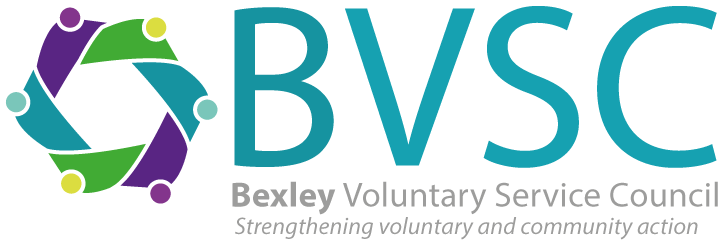 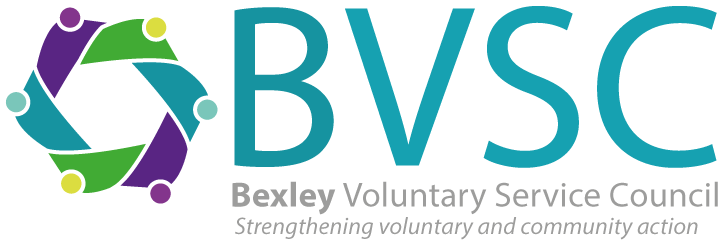 Application FormPlease complete all questions as fully as possible.  We can only shortlist you on the information you provide on the form.  CVs will not be considered.  Write clearly in black ink or type.Will you be available for interview on the date advertised?	Yes		No Do you have your own transport?				Yes 		NoAre you available to attend evening/weekend meetings?  	Yes		No		When will you be able to take up this post?REFERENCESPlease give the details of two referees who can comment on your suitability for this post.  One of these should be from your present or most recent employer (paid or voluntary work).  These should not include relatives or purely personal friends.  We will not take up references without your permission.If this post requires a disclosure from the Criminal Records Bureau please see form enclosed.Before completing this section we strongly advise that you read the job description, person specification and enclosed literature.  Be specific about the experience and qualifications you have which are relevant to this post.EDUCATION AND TRAININGEducation and Professional QualificationsTrainingEMPLOYMENT HISTORYPlease continue on a separate sheet if necessary providing the same information outlined above.SKILLS/EXPERIENCE AND ADDITIONAL INFORMATIONPlease let us know why you are applying for this post giving details of any relevant skills and experience which you might bring to this position.  Please include details of any voluntary work which may be relevant.  Read the person specification and job description before you answer this section as they outline the skills, knowledge and experience required for this post.  We draw up a shortlist on the basis of this information.Please continue your reasons for applying for the post on a separate sheet in necessary.DECLARATIONI certify that the information given on this form is correct to the best of my knowledge.  I consent to BVSC checking any information provided in this application and agree to the information being used for registration purposes under the Data Protection Act 1998.Signed:	Date:Please return this application to cpenny@bvsc.co.uk by 9am – 22nd March 2019POST APPLIED FOR: Volunteer Co-ordinator (Community Connect)Where did you see this advertised? (Please complete)PERSONAL DETAILSPERSONAL DETAILSSurname:Title:Other Names:Other Names:Address:Address:Postcode: (day): (evening):Email:Email:First RefereeFirst RefereeName:Relationship:Position:Position:Organisation:Organisation:Address:Address:Postcode: (day):Email:May we approach at this stage?   Yes              NoMay we approach at this stage?   Yes              NoSecond RefereeSecond RefereeName: Relationship:Position:Position:Organisation:Organisation:Address:Address:Postcode: (day):Email:May we approach at this stage?   Yes              NoMay we approach at this stage?   Yes              NoSchool/collegeQualificationDate gainedCourse titleAreas coveredDatePresent or most recent employerPresent or most recent employerDates employedDates employedDates employedDates employedDates employedPresent or most recent employerPresent or most recent employerFrom:From:From:To:To:Employer’s name & address:Employer’s name & address:Annual salary:Annual salary:Annual salary:Annual salary:Annual salary:Employer’s name & address:Employer’s name & address:Reason for leaving:Reason for leaving:Reason for leaving:Reason for leaving:Reason for leaving:Employer’s name & address:Employer’s name & address:Notice required:Notice required:Notice required:Notice required:Notice required:Job title & brief outline of duties:Job title & brief outline of duties:Job title & brief outline of duties:Job title & brief outline of duties:Job title & brief outline of duties:Job title & brief outline of duties:Job title & brief outline of duties:Previous employmentPrevious employmentPrevious employmentPrevious employmentPrevious employmentPrevious employmentPrevious employmentEmployer’s name & address:Position(s) held:Position(s) held:DatesDatesDatesReason for Leaving:Employer’s name & address:Position(s) held:Position(s) held:From:To:To:Reason for Leaving: